استمارة التوحيد القياسي الاجراءات المبسطة للخدمة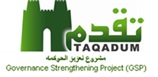 أرسم خارطة العمليات المبسطة: انشاء محطة غسل وتشحيم   التوقيتات(اختياري)الاجراءات المبسطة لتقديم الخدمة للمستفيدالزمن القياسي للعمل يومان فقط1-يقدم المواطن طلب مرفق بكتاب محول من مديرية البلدية 2-يحول الطلب الى قسم الوارد  / مدير الدائرة 3-يتم تدقيق المستمسكات المطلوبة  من قسم الوراد ثم يحول الى  قسمي التشغيل والتنفيذ   4- يجري كشف موقعي مشترك (ممثل من قسمي التشغيل والتنفيذ ) واعداد تقرير فني لتحديد التعارضات  ومعالجتها  ويحول الى مدير قسم  التنشغيل / وحدة الصيانه                          5-دراسة التقرير من قبل مدير القسم  وكتابة مطالعة لمدير الدائرة بشكل مفصل / مدير قسم التشغيل   6-مدير الدائرة يدرس التقرير المقدم ويتخذ القرار المناسب وفي حال الموافقة يحول الى قسم التنفيذ وفي حالة الرفض يعاد الى قسم التشغيل 7-يقوم قسم التنفيذ مراجعة الموافقات وادراجها في سجل المخصص للتنفيذ وتحويل الطلب الى الشعبة القانوتية8-  تقوم الشعبة القانوية باخذ تعهد خطي والتأكد من وجود كافة المستمسكات ويحول الطلب الى قسم الحسابات لدفع الرسوم 9-يقوم قسم الحسابات باستيفاء الرسم المطلوب ويحول الى قسم التنفيذ 10- يقوم قسم التنفيذ بتسليم الموافقات النهائية مع الاحتفاظ بنسخة من الامر** حفظ نسخة من المعاملة 